Josiane ZERUBIA (http://www-sop.inria.fr/members/Josiane.Zerubia/index-eng.html)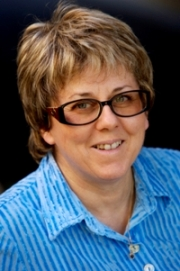 ​est Directrice de Recherche à l’INRIA, Professeure à SUPAERO (ISAE - Toulouse) et “Distinguished Lecturer IEEE”. ​C'est une collègue et amie de Driss ABOUTAJDINE depuis leurs années de thèse. ​Elle a été Directrice du Laboratoire de Télédétection PASTIS (INRIA Sophia-Antipolis Méditerranée), ainsi que du groupe de recherche ARIANA (INRIA/CNRS/Université de Nice).
Elle a obtenu son MSc du Département d’Ingénierie Electrique de l’ENSIEG (Grenoble - 1981), Doctorat (1988) et Habilitation (1994) de l’Université de Nice Sophia-Antipolis.

Josiane ZERUBIA s’intéresse principalement au traitement de l’image en utilisant des modèles probabilistes. Elle travaille également sur l’estimation de paramètres, l’apprentissage statistique et les techniques d’optimisation.

Auparavant, elle a occupé les fonctions suivantes :​Post-doc à l’“University of Southern California” (USC) à Los Angeles, ​Chercheure au “Hewlett Packard Research Laboratory” en France et à Palo-Alto en Californie (1982-1984), ​Editrice associée de “IEEE Transactions on IP” (1998-2002), ​Membre du comité d’édition de la “Société Française de Photogramétrie et Télédétection (1998) membre du “Board of Governors of the IEEE Signal Processing Society” (2002-2004), ​Fellow IEEE (2003) co-chair de sessions spéciales à IEEE ICASSP 2006, IEEE ISBI 2008, ​Publicity chair de IEEE ICIP 2014, ​Tutorial co-chair de IEEE CVPR 2015, ​Membre du comité d’organisation et “plenary talk co-chair” de IEEE-EURASIP EUSIPCO 2015, ​IEEE Signal Processing Society Distinguished Lecturer (2016-2017), ​Membre du comité d’organisation de GRETSI 2017.Last update:  January 2017Josiane ZERUBIA has been a permanent research scientist at INRIA since 1989 and director of research since July 1995. She was head of the PASTIS remote sensing laboratory (INRIA Sophia-Antipolis) from mid-1995 to 1997 and of  the Ariana research group (INRIA/CNRS/University of Nice), which worked on inverse problems in remote sensing and biological imaging, from 1998 to 2011. From 2012 to 2016, she was head of Ayin research group (INRIA-SAM) dedicated to models of spatio-temporal structure for high resolution image processing with a focus onremote sensing and skincare imaging. She has been professor at SUPAERO (ISAE) in Toulouse since 1999.Before that, she was with the Signal and Image Processing Institute of the University of Southern California (USC) in Los-Angeles as a postdoc. She also worked as a researcher for the LASSY (University of Nice/CNRS) from 1984 to 1988 and in the Research Laboratory of Hewlett Packard in France and in Palo-Alto (CA) from 1982 to 1984. She received the MSc degree from the Department of Electrical Engineering at ENSIEG, Grenoble, France in 1981, the Doctor of Engineering degree, her PhDand her ‘Habilitation’, in 1986, 1988, and 1994 respectively, all from the University of Nice Sophia-Antipolis, France.She is a Fellow of the IEEE(2003- ) and IEEE SP Society Distinguished Lecturer (2016-2017). She was a member of the IEEE IMDSP TC (SP Society) from 1997 till 2003, of the IEEE BISP TC (SP Society) from 2004 till 2012 andof the IVMSP TC (SP Society) from 2008 till 2013. She was associate editor of IEEE Trans. on IP from 1998 to 2002, area editor of IEEE Trans. on IP from 2003 to 2006, guest co-editor of a special issue of IEEE Trans. on PAMI in 2003, member of the editorial board of IJCV from 2004 till March 2013 and member-at-large of the Board of Governors of the IEEE SP Society from 2002 to 2004. She has also been a member of the editorial board of the French Society for Photogrammetry and Remote Sensing (SFPT) since 1998, of the Foundation and Trends in Signal Processing since 2007 and member-at-large of the Board of Governors of the SFPT since September 2014. She has been associate editor of the on-line resource « Earthzine » (IEEE CEO and GEOSS) since 2006. She was co-chair of two workshops on Energy Minimization Methods in Computer Vision and Pattern Recognition (EMMCVPR'01, Sophia Antipolis, France, and EMMCVPR'03, Lisbon, Portugal), co-chair of a workshop on Image Processing and Related Mathematical Fields (IPRM'02, Moscow, Russia), technical program chair of a workshop on Photogrammetry and Remote Sensing for Urban Areas (Marne La Vallée, France, 2003), co-chair of the special sessions at IEEE ICASSP 2006 (Toulouse, France) and IEEE ISBI 2008 (Paris, France), publicity chair of IEEE ICIP 2011 (Brussels, Belgium),tutorial co-chair of IEEE ICIP 2014 (Paris, France), general co-chair of the workshop EarthVisionat IEEE CVPR 2015 (Boston, USA) and a member of the organizing committee and plenary talk co-chair of IEEE-EURASIP EUSIPCO 2015 (Nice, France). She also organized and chaired an international workshop on Stochastic Geometry and Big Data at Sophia Antipolis, France, in November 2015. She is part of the organizing committeesof theworkshop EarthVisionat IEEE CVPR2017 (Honolulu, USA), GRETSI 2017 symposium (Juan les Pins, France) and ISPRS 2020 congress (Nice, France). Her main research interest is in image processing using probabilistic models. She also works on parameter estimation, statistical learning and optimization techniques. 